Tuotantoilmoitus on toimitettava valvovalle viranomaiselle vähintään kaksi (2) työpäivää ennen interventiovarastoon myytäväksi aiotun rasvattoman maitojauheen tai voin valmistuksen aloittamista. Mikäli tuotanto-ohjelmaan tulee muutoksia, niistä on ilmoitettava valvovalle viranomaiselle.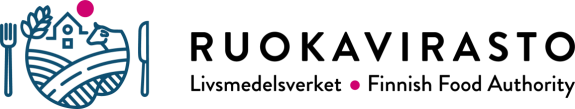 RUOKAVIRASTOMarkkinaosastoPL 100, 00027 RUOKAVIRASTOPuh. 029 530 0400TUOTANTOILMOITUS Rasvattoman maitojauheen interventiovarastointi Voin interventiovarastointiKomission asetus (EU) N:o 2016/1238Valmistuslaitoksen nimiValmistuslaitoksen nimiRekisterinumeroOsoiteOsoiteOsoiteYhteyshenkilön nimiSähköpostiosoitePuhelinnumeroValmistuspäiväValmistettava määrä (tn)Valmistettava määrä (tn)Valmistuserä(t)LisätietojaYhteensätnPaikka ja aikaYrityksen edustajan allekirjoitus ja nimenselvennys